FORM 6-KSECURITIES AND EXCHANGE COMMISSIONWashington, D.C. 20549Report of Foreign Private IssuerPursuant to Rule 13a-16 underthe Securities Exchange Act of 1934For the month ended November, 2018ICON plc(Registrant's name)333-08704(Commission file number)South County Business Park, Leopardstown, Dublin 18, Ireland(Address of principal executive offices)Brendan Brennan, CFOSouth County Business Park, Leopardstown, Dublin 18, Ireland.Brendan.Brennan@iconplc.com00-353-1-291-2000(Name, telephone number, email and/or facsimile number and address of Company contact person)Indicate by check mark whether the registrant files or will file annual reports under cover Form 20-F or Form 40-F.Yes___X___	No_______Indicate by check mark whether the registrant is submitting the Form 6-K in paper as permitted by Regulation S-T Rule 101(b)(1):Yes______	No___X___Indicate by check mark whether the registrant is submitting the Form 6-K in paper as permitted by Regulation S-T Rule 101(b)(7):Yes______	No___X___Indicate by check mark whether the registrant by furnishing the information contained in this Form is also thereby furnishing the information to the Commission pursuant to Rule12g3-2(b) under the Securities Exchange Act of 1934.Yes______	No___X___If "Yes" is marked, indicate below the file number assigned to the registrant in connection with Rule 12g3-2(b):82 N/A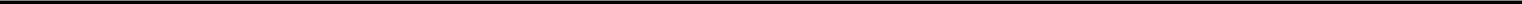 EXHIBIT LISTExhibit	Description99.1	ICON plc to Present at Evercore ISI HealthCONx Conference 2018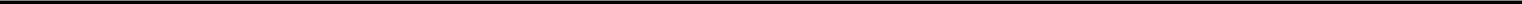 SIGNATURESPursuant to the requirements of the Securities Exchange Act of 1934, the Registrant has duly caused this report to be signed on its behalf by the undersigned thereunto duly authorized.EXHIBIT 99.1ICON to Present at Evercore ISI HealthCONx Conference 2018On November 28, 2018, Mr. Brendan Brennan, CFO of ICON plc, will present at the Evercore ISI HealthCONx Conference 2018. The presentation will be webcast live from 3.30pm ET [8:30pm Ireland & UK].This public webcast will be accessible live from our website at http://investor.iconplc.com. A recording will also be available on the website following the webcast. In addition, a calendar of company events, including upcoming conference presentations, is available from the Investors section of our website, under “Events”. This calendar will be updated regularly.ICON plcDate: November 28, 2018/s/ Brendan BrennanDate: November 28, 2018Brendan BrennanChief Financial Officer